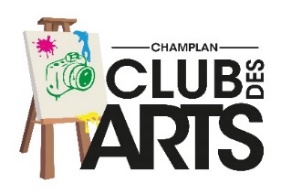 Bordereau photos NOIR & BLANCExpo interclubs CDP91 2024 thème " vestiges "Nom du Photo-Club :	Nom contact  :						Date : 								Signature :Téléphone : 					e-mail :  	   Ne rien inscrire dans cette colonneRef.N°titreauteurN01N02N03N04N05N06N07N08N09N10N11N12N13N14